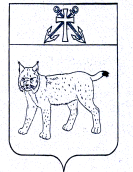 АДМИНИСТРАЦИЯ УСТЬ-КУБИНСКОГОМУНИЦИПАЛЬНОГО ОКРУГАПОСТАНОВЛЕНИЕс. Устьеот 04.05.2023                                                                                                      № 727                                                                                                                                                                                                                       О внесении изменений в постановление администрации округа  от  9 января 2023 года № 28  «О порядке работы комиссии по установлению стажа работникам администрации округа»В связи с кадровыми изменениями, в соответствии со ст. 42 Устава  округа  администрация округаПОСТАНОВЛЯЕТ:1. В приложении 2 к постановлению администрации округа от 9 января 2023 года № 28 «О порядке работы комиссии по установлению стажа работникам администрации округа» слова «Фомичев С.Н., заместитель главы округа, начальник финансового управления администрации округа, заместитель председателя комиссии» заменить словами «Фомичев С.Н., заместитель главы округа, заместитель председателя комиссии».2. Настоящее постановление вступает в силу со дня его  подписания и подлежит официальному опубликованию. Временно исполняющий полномочия главы округа первый заместитель главы округа                                              А.О. Семичев